МУНИЦИПАЛЬНОЕ БЮДЖЕТНОЕ ДОШКОЛЬНОЕОБРАЗОВАТЕЛЬНОЕ УЧРЕЖДЕНИЕ«ДЕТСКИЙ САД ОБЩЕРАЗВИВАЮЩЕГО ВИДА№38 «РОСИНКА»города Рубцовска Алтайского края__________________________________________________________________658208, г. Рубцовск, ул. Ст. Разина, 198тел: 6-36-43 , detskiu@yandex.ruПроект по патриотическому воспитанию в старшей группе №4 «Росинки»на тему: «Журавли нашей памяти. Помним! Гордимся!» 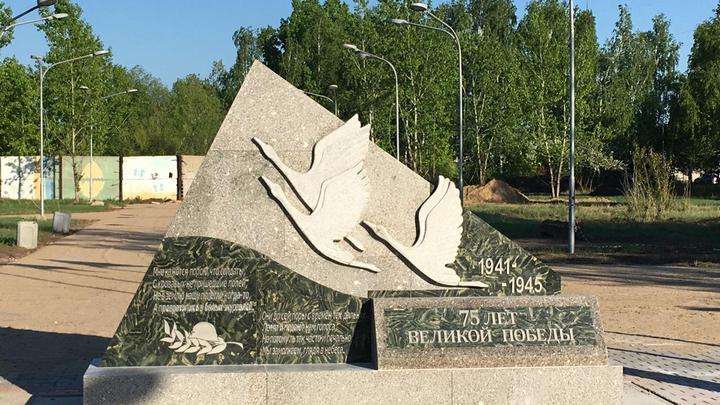 Подготовили и провели воспитатели:Щебетун Е.БФокина Н.И2023г.Пояснительная запискаСроки реализации: краткосрочный (Декабрь 2023)Возрастная группа: дети 5-6 летПроблема: Большое значение для познавательного, социально-личностного и нравственного развития детей дошкольного возраста имеет знакомство с родным городом, с историей родного города, его достопримечательностями.Родители  не уделяют внимание данной проблеме, считая ее неважной, дети не владеют информацией о родном городе. Не имея достаточного количества знаний, трудно сформировать уважительное отношение к малой Родине. Так же у детей недостаточный уровень знаний о Великой Отечественной войне, о ее участниках и героях           Актуальность проблемы: Чувство любви к  малой Родине – это одно из самых сильных чувств, без него человек ущербен, не ощущает своих корней. А почувствует ли он привязанность к родной земле или отдалится от нее, это уже зависит от обстоятельств жизни и воспитания. Поэтому важно, чтобы ребенок уже в дошкольном возрасте почувствовал личную ответственность за родную землю и ее будущее. Тема Великой Отечественной войны чрезвычайно актуальна в современном обществе, способствует объединению, сплочению нашего народа. Цель: Воспитание гражданско-патриотических чувств у детей-дошкольников, воспитание чувства гордости за подвиг своего народа в Великой Отечественной войне, уважения к ветеранам. Знакомство детей с родным городом, и его достопримечательностями. Воспитывайте  чувства  гордости за свою малую РодинуЗадачи:Образовательные: Обобщать и расширять знания детей об истории Великой Отечественной войны.Развивающие: Продолжать развивать творческие способности в рамках реализации проекта. Способствовать формированию чувства гордости за свой народ, его боевые заслуги.Воспитательные: Воспитывать чувство патриотизма к Родине. Воспитывать уважение к героям Великой Отечественной войны, чувство гордости за народ, победивший врага.Планируемые результаты и продукты проекта:1.Дети могут знать и называть место проживания: город, район, область, некоторые предприятия родного города и их значимость; символику города, достопримечательности; флору и фауну города.2. Дети могут называть свой домашний адрес, адрес детского сада; испытывать любовь и привязанность к родному дому, семье, детскому саду, с удовольствием идти в детский сад.3. Дети могут знать и называть место работы родителей, значимость их труда; испытывать гордость и уважение к труду взрослых; проявлять внимание и уважение к ветеранам, пожилым людям, оказывать посильную помощь.Ресурсное обеспечение: научно– методическое: Книги: «Беседы с детьми дошкольного возраста о Великой Отечественной войне», «Дети - герои».Дидактическое обеспечение: Плакаты «Мы – наследники победы», «С Днём победы»; «Праздничные даты», «Города - герои»; картинки: «Защитники Отечества», «Символика России», «День Победы», «Великая Отечественная война» в произведениях художников.Предметно–развивающая среда центр (уголок, ИЗО, сюжетно – ролевых игр, альбомы: «О детях-героях», «Великая Отечественная Война», «Памятники героям», «Военная техника». Настольные игры «Морской бой»; игры с мозаикой, кубиками, крупным и мелким строителем, мягким модулем.Участники проекта : воспитатель, дети, старшей группы.Взаимодействие с родителями: Повысить заинтересованность родителей в достижениях своих детей в совместной с ними деятельности. Участие в ежегодной акции «Лес победы».Консультация для родителей «Как рассказать нашим детям об этой великой войне».Рекомендации по чтению дома на тему «Великой Отечественной войне».Этапы работы над проектом:Подготовительный этап:Определение темы проекта.Формулировка цели и  задач.Составление плана основного этапа проекта.Родители:Решение о принятии участия в проекте.Дети:Рассматривание иллюстраций о ВОВ.Основной этап:«Моя улица» - Рисование, раскрашивание          «Достопримечательности» - рисование«Природа нашего края» -рисованиеВыступление с сообщением «Любимые места»Познавательные беседы: «Что такое ВОВ», «Праздник День Победы», «Почему война называется Великой ?».Презентации: «Дети-герои», «Памятники ВОВ».Рассматривание картин, фотографий о ВОВ.Чтение художественной литературы о ВОВ, разучивание стихотворений.Прослушивание музыкальных произведений: «Священная война», «День победы», «Журавли».Рисунки на тему: «Великая Отечественная Война», «Праздничный салют». Открытка «Подарок ветерану».Заключительный этап.Участие в конкурсе проектов «Памятники родного города»Возложение цветов к памятнику. Проведение Акции «Белые журавли моей памяти».Выставка продуктов детской деятельности: рисунки «Праздничный салют», «Велика Отечественная война»Ожидаемые результаты:Итоговым результатом является, мониторинг проектной деятельности детей по теме: «Этот День Победы», в ходе которого определяется уровень знаний детей о ВОВ, по патриотическому воспитанию.  Освоение доступных знаний о Великой Отечественной войны, о героях войны, о памятниках, о детях героях, о значимых датах.В ходе проведенных мероприятий п проекта, дети научились ориентироваться в истории нашей страны, у детей сформировались такие понятия, как ветераны, оборона, захватчики, фашисты, фашистская Германия; сформировалось чувство гордости за свой народ и его боевые заслуги; уважение к защитникам Отечества, ветеранам Великой Отечественной войны; дети познакомились с историей создания памятника «Обелиск «Журавли» в родном городе.Памятник «Обелиск «Журавли» установлен в городе Рубцовске , в Сквере Победы 7 мая 2020 года.Текст выступления детей на открытом мероприятии:Вы за нас на войне умирали когда-то,
Вы нам жизнь сохранили, простые солдаты!
И за это спасибо сказать Вам хотим:
Мы придём к обелиску, постоим, помолчим...Слава нашим героям! Слава павшим в боях!
Умиравшим когда-то в незнакомых краях!
Но не сдались Они, путь прошли до конца.
Обелиск их хранит! Хранят наши сердца!(Кобзева Ольга Николаевна)- История этого памятника примечательна тем, что идея его создания родилась у учащихся гимназии №11, которая находится неподалеку от сквера. Ребята рассудили просто: название места связано с Победой, но ничто ее не символизирует. Почему бы не поставить обелиск! А деньги на него собрать всем миром.С такими мыслями и пришли к главе города. Дмитрий Фельдман поддержал школьников, и даже сам стал автором эскиза. В Рубцовске тем временем начался сбор средств. Свою лепту внесли учащиеся, педагоги, далее подключились предприниматели, сотрудники организаций, простые горожане. Собрали около 700 тысяч рублей из необходимых 1 млн 300 тысяч. Акция еще продолжается. Но этого хватило, чтобы обратиться на Колыванский камнерезный завод с предложением изготовить обелиск.Директор завода Андрей Михеев рассказал, что рабочие трудились над памятником в течение трех месяцев. Изготовили из гранита с добавлением яшмы на лицевой части.7 мая 2020 года  обелиск прибыл в Рубцовск. Его монтаж занял несколько часов, ведь шеститонную махину пришлось везти в разобранном виде.Готовый памятник имеет довольно внушительные габариты: 3,2 метра в ширину и 2,2 м в высоту. На плитах расположены даты начала и окончания Великой Отечественной войны и строки известной песни «Журавли».И теперь каждый житель города может прийти в сквер Победы и возложить цветы к обелиску. Ничего подобного в северной части города еще не было. Теперь учащиеся ближайших школ могут получать уроки патриотического воспитания и при этом чувствовать свою сопричастность к большому общему делу.- А почему именно журавли? Почему эти птицы изображены на обелиске?Журавли – это птицы, которые не имеют национальности. Птицы,которые объединяют нас и всегда будут напоминать нам о том, что только в дружбе, согласии, единении сильны люди во всем мире, против войны, насилия и разрушения. «Белые журавли» Расула Гамзатова -перелетели границы стран и континентов и навеки запечатлены в десятках памятников по всему миру - в России, Японии, США, Украине, Узбекистане, Израиле Италии и др. странах -, где метафора журавлей используется для передачи скорби по воинам, не вернувшимся с войны о детях погибших в войне.